附件6：山东科技大学第三次研究生代表大会常任代表候选人信息登记表注：请用A4纸双面打印此表姓    名性    别 贴照片处 出生年月民    族 贴照片处 政治面貌现任职务 贴照片处 院系专业联系电话 贴照片处 自我鉴定学习情况：学习情况：学习情况：学习情况：自我鉴定工作情况：工作情况：工作情况：工作情况：自我鉴定获奖情况：获奖情况：获奖情况：获奖情况：自我鉴定受处分情况：受处分情况：受处分情况：受处分情况：单位意见团组织意见：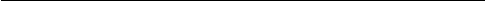 团委书记签名：                        团组织盖章：                                          年    月    日团组织意见：团委书记签名：                        团组织盖章：                                          年    月    日团组织意见：团委书记签名：                        团组织盖章：                                          年    月    日团组织意见：团委书记签名：                        团组织盖章：                                          年    月    日单位意见院（系、部）党委意见：党委书记签名：                      党组织盖章：                                          年    月    日院（系、部）党委意见：党委书记签名：                      党组织盖章：                                          年    月    日院（系、部）党委意见：党委书记签名：                      党组织盖章：                                          年    月    日院（系、部）党委意见：党委书记签名：                      党组织盖章：                                          年    月    日筹备委 员 会意  见  （签章）  （签章）  （签章）  （签章）